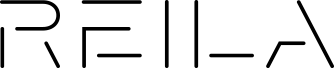 SPR Nälkäpäiväkeräys 23.-25.9.2021SPR:n keräysTilitysten vastaanotto ja luovutus Alueosuuskaupan s-pankki – ASIAKASPALVELUPISTEESSÄ SPR:n kerääjä tuo asiakaspalvelupisteeseen keräysrahat pakattuna turvapussiin. HUOM! Keräysrahoja otetaan vastaan S-Pankki – asiakaspalvelupisteissä 30.10.2021 saakka.Tarkista, että turvapussin sisällä on viitesiirtolomakeTarkista, että kerääjä on irrottanut itselleen Lähettäjä – lipareenS-Pankki – asiakaspalvelupisteessä kirjoitetaan turvapussin päälle seuraavat tiedotHuom! kirjoita tiedot turvapussiin isolla ja selkeästiLähettäjä: LÄHETTÄVÄ TOIMIPAIKKA / SPRVastaanottaja: REILA OY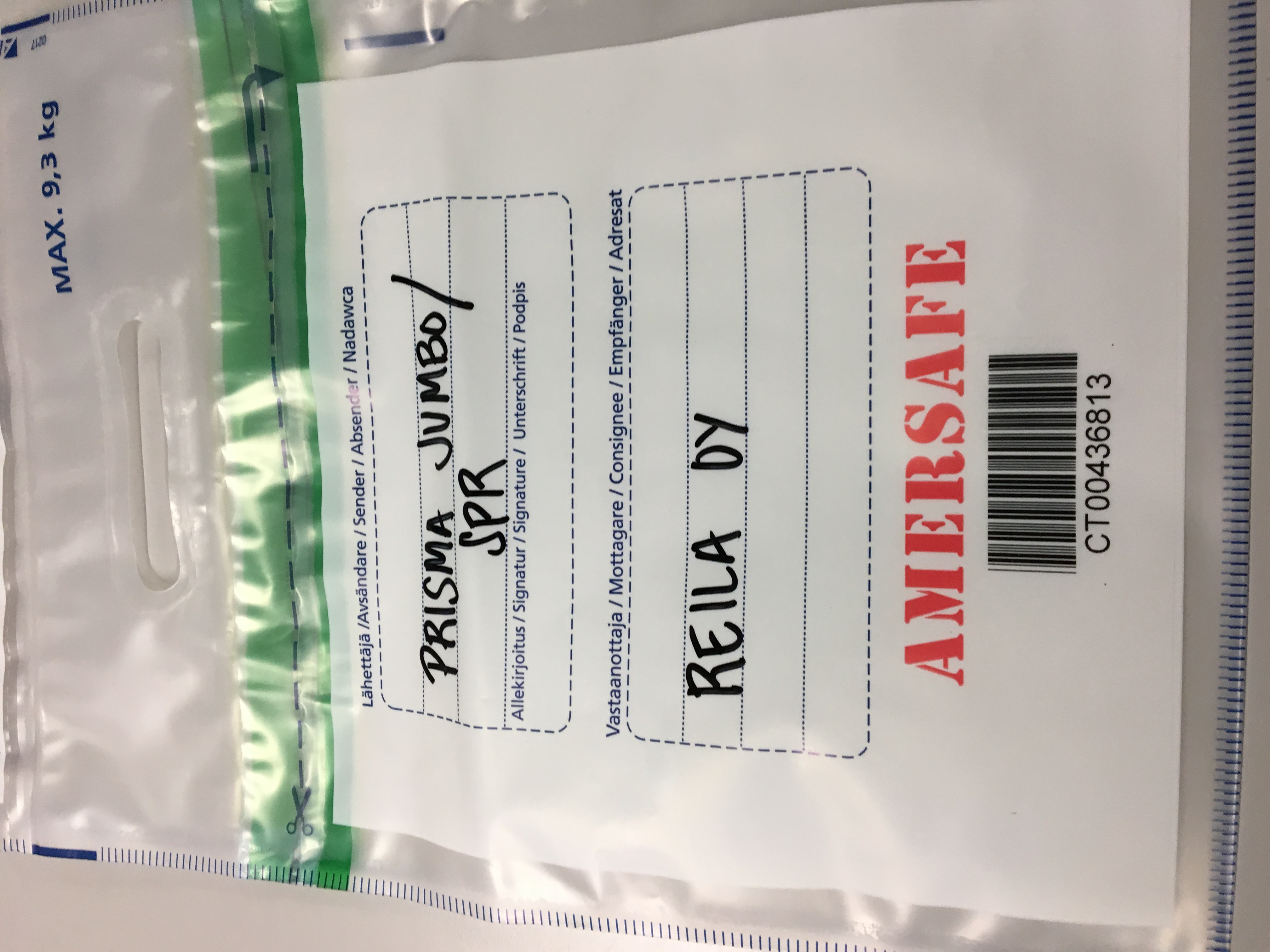 S-Pankki – asiakaspalvelupisteestä SPR:n keräysturvapussit luovutetaan toimipaikan muiden rahalähetysten kanssa arvokuljetuksellaToimipaikan normaalien arvokuljetusohjeiden ja – käytäntöjen mukaisestiHuom! Jos käytössä on koontipussi, ei samaan koontipussiin toimipaikan muita tilityksiä